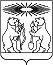 АДМИНИСТРАЦИЯ СЕВЕРО-ЕНИСЕЙСКОГО РАЙОНАПОСТАНОВЛЕНИЕ«19»  января  2023 г. 	      	                                                                                №  29-пгп Северо-ЕнисейскийО направлении на доработку проекта внесения изменений в документацию по планировке территории для строительства линейного объекта с наименованием «Строительство ЗИФ-5 по переработке руды месторождения «Благодатное» производительностью 8,3 млн. т/год. ПС 35/6 кВ «Верхняя» 2х10 МВА с ВЛ 35 кВ ПС «Благодатнинская» − ПС 35 кВ «Верхняя»»В соответствии с Градостроительным кодексом Российской Федерации, Федеральным законом от 06.10.2003 № 131-ФЗ «Об общих принципах организации местного самоуправления в Российской Федерации», на основании заявления акционерного общества «Полюс Красноярск» (далее – Заявитель) от 23.12.2022 № б/н о внесении изменений в документацию по планировке территории для строительства линейного объекта с наименованием «Строительство ЗИФ-5 по переработке руды месторождения «Благодатное» производительностью 8,3 млн. т/год. ПС 35/6 кВ «Верхняя» 2х10 МВА с ВЛ 35 кВ ПС «Благодатнинская» − ПС 35 кВ «Верхняя»», учитывая заключение о результатах публичных слушаний по таким проектам, состоявшихся 12.01.2023, руководствуясь статьей 34 Устава Северо-Енисейского района, ПОСТАНОВЛЯЮ:1. Отклонить проект внесения изменений в документацию по планировке территории для строительства линейного объекта с наименованием «Строительство ЗИФ-5 по переработке руды месторождения «Благодатное» производительностью 8,3 млн. т/год. ПС 35/6 кВ «Верхняя» 2х10 МВА с ВЛ 35 кВ ПС «Благодатнинская» − ПС 35 кВ «Верхняя»» и направить его на доработку в части приведения в соответствие правоустанавливающих документов на земельные участки, в отношении которых подготовлены проект планировки территории и проект межевания территории, в связи с переводом части земельных участков из категории «Земли лесного фонда» в категорию «Земли промышленности, энергетики, транспорта, связи, радиовещания, телевидения, информатики, земли для обеспечения космической деятельности, земли обороны, безопасности и земли иного специального назначения», на основании заключения о результатах публичных слушаний по проекту внесения изменений в документацию по планировке территории для строительства линейного объекта с наименованием «Строительство ЗИФ-5 по переработке руды месторождения «Благодатное» производительностью 8,3 млн. т/год. ПС 35/6 кВ «Верхняя» 2х10 МВА с ВЛ 35 кВ ПС «Благодатнинская» − ПС 35 кВ «Верхняя»», состоявшихся 12.01.2023.2. Определить, что проект внесения изменений  в документацию по планировке территории, указанный в пункте 1 настоящего постановления, с внесенными в него изменениями (дополнениями) до направления его в администрацию Северо-Енисейского района для его утверждения подлежит повторному согласованию с согласующими органами и организациями только в части внесенных изменений.3. Опубликовать настоящее постановление в газете «Северо-Енисейский вестник» и разместить на официальном сайте Северо-Енисейского района в информационно-телекоммуникационной сети «Интернет» (www.admse.ru).4. Настоящее постановление вступает в силу со дня его официального опубликования в газете «Северо-Енисейский вестник».Глава Северо-Енисейского района                                                            А.Н. Рябцев 